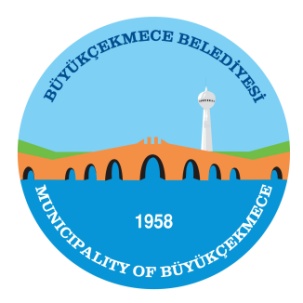 T.C.BÜYÜKÇEKMECE BELEDİYESİ BELEDİYE MECLİSİKOMİSYON RAPORLARITarih:06.03.2014Rapor No: 1PLAN BÜTÇE KOMİSYONUTarih:06.03.2014Rapor No: 1             KONUNUN ÖZÜ :                                             2014 YILI BÜTÇESİKOMİSYON İNCELEMESİ :                           5393 sayılı Belediye Kanunu’ nun 18.Mad.  gereği Meclis’e havale edilerek, Belediye  Meclisimizin 03.03.2014  - Pazartesi  günü  yapılan Mart ayı olağan toplantısı                           1. Birleşiminde  gündemin; Ek maddesi olarak kabul edilen  “2014 yılı EK Bütçesi”  5393 sayılı Belediye Kanunu’nun 62. mad. si hükümleri uyarınca görüşülerek, incelenip, değerlendirilmek ve  rapora bağlanmak üzere Plan ve Bütçe Komisyonuna havale edilmiştir.                KOMİSYON GÖRÜŞÜ:                                            Komisyonumuzca yapılan müzakereler sonucu; Belediyemiz 2013 yılı bütçesi; 225 000 000.- TL. olarak öngörülmüşse de, yılsonu itibariyle,                  Gider Bütçesi  191 321 674,93 TL. ( % 85) ve Gelir Bütçesi ise 150 567 175,34 TL. (% 70) olarak gerçekleşmiş olduğu, Yılı içinde ihalesi yapılarak , 2013 yılı bütçesinde ödeneği ayrılmış olan  bazı ihalelerin; gerek proje değişiklikleri ve gerekse finansman sorunları nedeniyle, yılı içinde tamamlanamadığı,   Ancak;  5018 sayılı Kamu Mali Yönetimi ve Kontrol Kanunu’nun “ Cari yılda kullanılmayan ödenekler yıl sonunda iptal edilir.” şeklindeki 20/e mad.  hükmü gereği  devam eden işlere ilişkin ödeneklerin de iptal edilmiş olduğu, Ek:1 de sunulmuş olan yılsonu mizan cetvelinde   tespit edilmiştir.Belediyemiz 2014 yılı bütçesi  180 000 000.- TL. olarak  karara bağlanmıştır.2014 Bütçenin hazırlandığı Haziran ayı ve izleyen süreçlerde yukarıda belirtilen  sorunların öngörülemez nitelikte olduğu ve  Fen İşleri Müdürlüğü’nün yılbaşı olmasına rağmen ödenek taleplerinin belirtilen nedenle  karşılanamadığı  anlaşılmaktadır.Fen İşleri Müdürlüğü’nün “ek bütçe” önerisi; Mali Hizmetler Müdürlüğü’nün “uygun görüşü” ile Komisyonumuzca da incelenmiş olup;- 2014 yılı bütçesi yeniden değerlendirilen Fen İşleri Müdürlüğü için toplam 30 000 000.- TL. ek ödeneğe gerek duyulduğu;- Karşılığı olan finansmanın ise, 2013 yılı içinde Belediye Meclisi tarafından satışına karar alındığı halde, henüz ihalesi gerçekleşmeyen taşınmazların satışından sağlanabileceğinin mümkün olduğu sonucuna varılmıştır.	Yukarıdaki açıklamalar doğrultusunda;  ekte sunulmuş olan 30 000 000.- TL. tutarındaki      2014  yılı Ek Bütçesi’nin   Komisyonumuzca, teklif edildiği şekli ile aynen kabulü  oy birliği  ile uygun görülmüştür.               Meclis’in onayına arz olunur. Hüseyin KOÇKomisyon BaşkanıRasim YAĞAR                                                      Recep ALPASLANÜYE                                                                       ÜYEAhmet ŞAHİN                                                                  Ersel YAZICIÜYE                                                                            ÜYE             KONUNUN ÖZÜ :                                             2014 YILI BÜTÇESİKOMİSYON İNCELEMESİ :                           5393 sayılı Belediye Kanunu’ nun 18.Mad.  gereği Meclis’e havale edilerek, Belediye  Meclisimizin 03.03.2014  - Pazartesi  günü  yapılan Mart ayı olağan toplantısı                           1. Birleşiminde  gündemin; Ek maddesi olarak kabul edilen  “2014 yılı EK Bütçesi”  5393 sayılı Belediye Kanunu’nun 62. mad. si hükümleri uyarınca görüşülerek, incelenip, değerlendirilmek ve  rapora bağlanmak üzere Plan ve Bütçe Komisyonuna havale edilmiştir.                KOMİSYON GÖRÜŞÜ:                                            Komisyonumuzca yapılan müzakereler sonucu; Belediyemiz 2013 yılı bütçesi; 225 000 000.- TL. olarak öngörülmüşse de, yılsonu itibariyle,                  Gider Bütçesi  191 321 674,93 TL. ( % 85) ve Gelir Bütçesi ise 150 567 175,34 TL. (% 70) olarak gerçekleşmiş olduğu, Yılı içinde ihalesi yapılarak , 2013 yılı bütçesinde ödeneği ayrılmış olan  bazı ihalelerin; gerek proje değişiklikleri ve gerekse finansman sorunları nedeniyle, yılı içinde tamamlanamadığı,   Ancak;  5018 sayılı Kamu Mali Yönetimi ve Kontrol Kanunu’nun “ Cari yılda kullanılmayan ödenekler yıl sonunda iptal edilir.” şeklindeki 20/e mad.  hükmü gereği  devam eden işlere ilişkin ödeneklerin de iptal edilmiş olduğu, Ek:1 de sunulmuş olan yılsonu mizan cetvelinde   tespit edilmiştir.Belediyemiz 2014 yılı bütçesi  180 000 000.- TL. olarak  karara bağlanmıştır.2014 Bütçenin hazırlandığı Haziran ayı ve izleyen süreçlerde yukarıda belirtilen  sorunların öngörülemez nitelikte olduğu ve  Fen İşleri Müdürlüğü’nün yılbaşı olmasına rağmen ödenek taleplerinin belirtilen nedenle  karşılanamadığı  anlaşılmaktadır.Fen İşleri Müdürlüğü’nün “ek bütçe” önerisi; Mali Hizmetler Müdürlüğü’nün “uygun görüşü” ile Komisyonumuzca da incelenmiş olup;- 2014 yılı bütçesi yeniden değerlendirilen Fen İşleri Müdürlüğü için toplam 30 000 000.- TL. ek ödeneğe gerek duyulduğu;- Karşılığı olan finansmanın ise, 2013 yılı içinde Belediye Meclisi tarafından satışına karar alındığı halde, henüz ihalesi gerçekleşmeyen taşınmazların satışından sağlanabileceğinin mümkün olduğu sonucuna varılmıştır.	Yukarıdaki açıklamalar doğrultusunda;  ekte sunulmuş olan 30 000 000.- TL. tutarındaki      2014  yılı Ek Bütçesi’nin   Komisyonumuzca, teklif edildiği şekli ile aynen kabulü  oy birliği  ile uygun görülmüştür.               Meclis’in onayına arz olunur. Hüseyin KOÇKomisyon BaşkanıRasim YAĞAR                                                      Recep ALPASLANÜYE                                                                       ÜYEAhmet ŞAHİN                                                                  Ersel YAZICIÜYE                                                                            ÜYE             KONUNUN ÖZÜ :                                             2014 YILI BÜTÇESİKOMİSYON İNCELEMESİ :                           5393 sayılı Belediye Kanunu’ nun 18.Mad.  gereği Meclis’e havale edilerek, Belediye  Meclisimizin 03.03.2014  - Pazartesi  günü  yapılan Mart ayı olağan toplantısı                           1. Birleşiminde  gündemin; Ek maddesi olarak kabul edilen  “2014 yılı EK Bütçesi”  5393 sayılı Belediye Kanunu’nun 62. mad. si hükümleri uyarınca görüşülerek, incelenip, değerlendirilmek ve  rapora bağlanmak üzere Plan ve Bütçe Komisyonuna havale edilmiştir.                KOMİSYON GÖRÜŞÜ:                                            Komisyonumuzca yapılan müzakereler sonucu; Belediyemiz 2013 yılı bütçesi; 225 000 000.- TL. olarak öngörülmüşse de, yılsonu itibariyle,                  Gider Bütçesi  191 321 674,93 TL. ( % 85) ve Gelir Bütçesi ise 150 567 175,34 TL. (% 70) olarak gerçekleşmiş olduğu, Yılı içinde ihalesi yapılarak , 2013 yılı bütçesinde ödeneği ayrılmış olan  bazı ihalelerin; gerek proje değişiklikleri ve gerekse finansman sorunları nedeniyle, yılı içinde tamamlanamadığı,   Ancak;  5018 sayılı Kamu Mali Yönetimi ve Kontrol Kanunu’nun “ Cari yılda kullanılmayan ödenekler yıl sonunda iptal edilir.” şeklindeki 20/e mad.  hükmü gereği  devam eden işlere ilişkin ödeneklerin de iptal edilmiş olduğu, Ek:1 de sunulmuş olan yılsonu mizan cetvelinde   tespit edilmiştir.Belediyemiz 2014 yılı bütçesi  180 000 000.- TL. olarak  karara bağlanmıştır.2014 Bütçenin hazırlandığı Haziran ayı ve izleyen süreçlerde yukarıda belirtilen  sorunların öngörülemez nitelikte olduğu ve  Fen İşleri Müdürlüğü’nün yılbaşı olmasına rağmen ödenek taleplerinin belirtilen nedenle  karşılanamadığı  anlaşılmaktadır.Fen İşleri Müdürlüğü’nün “ek bütçe” önerisi; Mali Hizmetler Müdürlüğü’nün “uygun görüşü” ile Komisyonumuzca da incelenmiş olup;- 2014 yılı bütçesi yeniden değerlendirilen Fen İşleri Müdürlüğü için toplam 30 000 000.- TL. ek ödeneğe gerek duyulduğu;- Karşılığı olan finansmanın ise, 2013 yılı içinde Belediye Meclisi tarafından satışına karar alındığı halde, henüz ihalesi gerçekleşmeyen taşınmazların satışından sağlanabileceğinin mümkün olduğu sonucuna varılmıştır.	Yukarıdaki açıklamalar doğrultusunda;  ekte sunulmuş olan 30 000 000.- TL. tutarındaki      2014  yılı Ek Bütçesi’nin   Komisyonumuzca, teklif edildiği şekli ile aynen kabulü  oy birliği  ile uygun görülmüştür.               Meclis’in onayına arz olunur. Hüseyin KOÇKomisyon BaşkanıRasim YAĞAR                                                      Recep ALPASLANÜYE                                                                       ÜYEAhmet ŞAHİN                                                                  Ersel YAZICIÜYE                                                                            ÜYE